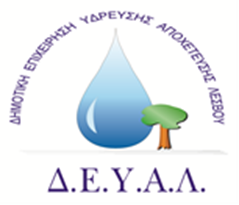 ΔΙΑΔΗΜΟΤΙΚΗ ΕΠΙΧΕΙΡΗΣΗ				    Μυτιλήνη 15 Νοεμβρίου 2020 ΥΔΡΕΥΣΗΣ ΑΠΟΧΕΤΕΥΣΗΣ 						ΛΕΣΒΟΥΤαχ.Δ/νση : Ελ. Βενιζέλου 13-17Ταχ. Κώδ.  : 81 100 ΜυτιλήνηΤηλ.          : 22510 46755e-mail      : protokolo@deyamyt.grΔΕΛΤΙΟ   ΤΥΠΟΥΗ ΔΕΥΑΛ σας ενημερώνει ότι τη Δευτέρα 16 Νοεμβρίου 2020 δε θα λειτουργήσουν οι υπηρεσίες των γραφείων της επιχείρησης στην οδό Ελ. Βενιζέλου 13-17, προκειμένου να εξετασθούν οι εργαζόμενοι για λοίμωξη covid-19, μετά την εμφάνιση επιβεβαιωμένου κρούσματος covid-19 σε εργαζόμενο της ΔΕΥΑΛ.Όλες οι ηλεκτρονικές υπηρεσίες της επιχείρησης θα λειτουργούν για την εξυπηρέτηση των δημοτών.Οι δημότες μπορούν να επικοινωνούν με το τηλέφωνο 22510 46755Και στα email: protokolo@deyamyt.gr		viologikos@deyamyt.gr								Από τη ΔΕΥΑΛ